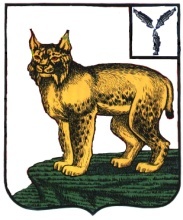 АДМИНИСТРАЦИЯТУРКОВСКОГО МУНИЦИПАЛЬНОГО РАЙОНАCАРАТОВСКОЙ ОБЛАСТИПОСТАНОВЛЕНИЕ        От 28.01.2019 г.    № 181О внесении изменения в муниципальную программу«Ремонт автомобильных дорог общего пользования и содержание улично-дорожной сети Турковского муниципального образования Турковскогомуниципального района в 2018 -2021 годах»         В соответствии с Уставом Турковского муниципального района администрация Турковского муниципального района  ПОСТАНОВЛЯЕТ:         1.Внести в муниципальную программу «Ремонт автомобильных дорог общего пользования и  содержание улично-дорожной сети Турковского муниципального образования Турковского муниципального района в 2018 – 2021 годах», утвержденную постановлением администрации Турковского муниципального района от 29 декабря 2018  года № 1316,  изменение,  изложив перечень программных мероприятий в новой редакции согласно приложению.         2. Контроль за исполнением настоящего постановления возложить на   первого заместителя  главы  администрации Турковского муниципального района Бережного В.С. Глава Турковскогомуниципального района                                                               А.В. НикитинПриложение к постановлению администрации муниципальногорайона от 28.01.2019 г. № 181                                                                                                                    «Приложение к постановлению                                                                                                                       администрации муниципального                                                                                                                       района от 29.12.2018 г. №  1316Перечень программных мероприятий №п/пНаименование мероприятияСрокисполненияОбъемфинансирования(тыс. руб.)СрокисполненияОбъемфинансирования(тыс. руб.)СрокисполненияОбъемфинансирования(тыс. руб.)СрокисполненияОбъемфинансирования(тыс. руб.)Источник финансированияИсполнитель20182019202020211.Очистка от снега автомобильных дорог общего пользования и улично-дорожной сети механизированным способом, распределение песчано-соляной смеси на автомобильных дорогах,  тротуарах и местах общего пользования.14001370,0890,0920,0Бюджет Турковского муниципального образованияАдминистрация Турковского муниципального района2.Ямочный ремонт автомобильных дорог общего пользования местного значения (ул. Больничная, Вокзальная, Элеваторная, Макаренко, ул. Мира в р.п. Турки).1075,3685,9991,41023,9Бюджет Турковского муниципального образованияАдминистрация Турковского муниципального района3.Ремонт автомобильной дороги по ул. Ленина в р.п.Турки.2861,0Бюджет Турковского муниципального образованияАдминистрация Турковского муниципального района4.Обкос улиц (ручным и механизированным способом).100,00,0100,0100,0Бюджет Турковского муниципального образованияАдминистрация Турковского муниципального района5.Планировка площадей механизированным способом (грейдирование).100,00,0100,0100,0Бюджет Турковского муниципального образованияАдминистрация Турковского муниципального района6.Нанесение дорожной разметки на а/дороге общего пользования местного значения (ул. Железнодорожная, ул. Ленина, ул. Мира) в р.п. Турки100,0Бюджет Турковского муниципального образованияАдминистрация Турковского муниципального района         Итого:          Итого: 5636,32055,92081,42143,9         Итого по программе:         Итого по программе:11917,5».11917,5».11917,5».